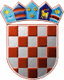 REPUBLIKA HRVATSKAOPĆINSKO IZBORNO POVJERENSTVOOPĆINE KALIKLASA:URBROJ:Kali,        Na osnovi članka 86. Zakona o lokalnim izborima ("Narodne novine", broj 144/12 i 121/16, u daljnjem tekstu: Zakon), nakon provedenih lokalnih izbora 21. svibnja 2017., Općinsko izborno povjerenstvo Općine Kali utvrdilo je i objavljujeREZULTATE IZBORA ZAČLANOVE OPĆINSKOG VIJEĆAOPĆINE KALINositelj liste: MARKO KOLEGA, dr. med.Nositelj liste: DUŠKO VIDOVNositelj liste: LOVRE VIDOVNositelj liste: ZDENKO VIDOVNositelj liste: MARKO KOLEGA, dr. med.Nositelj liste: DUŠKO VIDOVNositelj liste: LOVRE VIDOVNositelj liste: ZDENKO VIDOVdobila je 4  mjesta te su s te liste izabrani:dobila je 3  mjesta te su s te liste izabrani:dobila je 3  mjesta te su s te liste izabrani:dobila je 1  mjesto te je s te liste izabran:PREDSJEDNICAOPĆINSKOG IZBORNOG POVJERENSTVAOPĆINE KALINIVES PERIN______________________________I.Od ukupno 1.729 birača upisanih u popis birača, glasovalo je 913 birača, odnosno 52,81%, od čega je prema glasačkim listićima glasovalo 911 birača, odnosno 52,69%. Važećih listića bilo je 881, odnosno 96,71%. Nevažećih je bilo 30 listića, odnosno 3,29%.Od ukupno 1.729 birača upisanih u popis birača, glasovalo je 913 birača, odnosno 52,81%, od čega je prema glasačkim listićima glasovalo 911 birača, odnosno 52,69%. Važećih listića bilo je 881, odnosno 96,71%. Nevažećih je bilo 30 listića, odnosno 3,29%.II.Pojedine kandidacijske liste dobile su sljedeći broj glasova:1.2.3.4.III.Na osnovi članka 84. stavka 1. Zakona, kandidacijske liste koje sudjeluju u diobi mjesta u općinskom vijeću su:Na osnovi članka 84. stavka 1. Zakona, kandidacijske liste koje sudjeluju u diobi mjesta u općinskom vijeću su:1.HRVATSKA DEMOKRATSKA ZAJEDNICA - HDZHRVATSKA STRANKA UMIROVLJENIKA - HSUHRVATSKA SELJAČKA STRANKA - HSSHRVATSKA STRANKA PRAVA - HSPHRVATSKA SOCIJALNO - LIBERALNA STRANKA - HSLSHRVATSKA DEMOKRATSKA ZAJEDNICA - HDZHRVATSKA STRANKA UMIROVLJENIKA - HSUHRVATSKA SELJAČKA STRANKA - HSSHRVATSKA STRANKA PRAVA - HSPHRVATSKA SOCIJALNO - LIBERALNA STRANKA - HSLS2.SOCIJALDEMOKRATSKA PARTIJA HRVATSKE - SDPHRVATSKA NARODNA STRANKA - LIBERALNI DEMOKRATI - HNSSOCIJALDEMOKRATSKA PARTIJA HRVATSKE - SDPHRVATSKA NARODNA STRANKA - LIBERALNI DEMOKRATI - HNS3.KANDIDACIJSKA LISTA GRUPE BIRAČA4.KANDIDACIJSKA LISTA GRUPE BIRAČAIV.Na osnovi članka 84. stavka 2. i članka 85. Zakona, utvrđuje se da su pojedine kandidacijske liste dobile sljedeći broj mjesta u općinskom vijeću:Na osnovi članka 84. stavka 2. i članka 85. Zakona, utvrđuje se da su pojedine kandidacijske liste dobile sljedeći broj mjesta u općinskom vijeću:1.HRVATSKA DEMOKRATSKA ZAJEDNICA - HDZHRVATSKA STRANKA UMIROVLJENIKA - HSUHRVATSKA SELJAČKA STRANKA - HSSHRVATSKA STRANKA PRAVA - HSPHRVATSKA SOCIJALNO - LIBERALNA STRANKA - HSLSHRVATSKA DEMOKRATSKA ZAJEDNICA - HDZHRVATSKA STRANKA UMIROVLJENIKA - HSUHRVATSKA SELJAČKA STRANKA - HSSHRVATSKA STRANKA PRAVA - HSPHRVATSKA SOCIJALNO - LIBERALNA STRANKA - HSLS1.MARKO KOLEGA, dr. med.2.BORIVOJ KOLEGA3.MILAN PAŽEK4.ANTE GOBIN2.SOCIJALDEMOKRATSKA PARTIJA HRVATSKE - SDPHRVATSKA NARODNA STRANKA - LIBERALNI DEMOKRATI - HNSSOCIJALDEMOKRATSKA PARTIJA HRVATSKE - SDPHRVATSKA NARODNA STRANKA - LIBERALNI DEMOKRATI - HNS1.DUŠKO VIDOV2.MARIJO RICOV3.TINO KURTIN3.KANDIDACIJSKA LISTA GRUPE BIRAČA1.LOVRE VIDOV2.MATEJA PERIN3.MARINA KOLEGA4.KANDIDACIJSKA LISTA GRUPE BIRAČA1.ZDENKO VIDOV